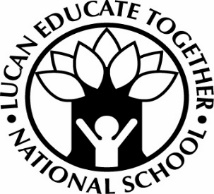                              Lucan educate together national school                   Mount Bellew Way, Willsbrook Road, Lucan, Co Dublin K78 C922 Tel: 01 628 1298Application for junior infants for 2024/2025 School Year onlyPlease read the school’s Admission Policy and Annual Admission Notice prior to making an application.*Please note that your child must be 4 by the 31st May 2024 to enrol for the 2024/2025 school yearParents/Guardians should note that in accordance with the Education (Admissions to School) Act 2018 and in line with Section 14 of the Lucan Educate Together Admissions Policy that an offer of admission may not be made or may be withdrawn if it is established that information contained in the application is false or misleading.Section 66(6) of the Education (Admission to Schools) Act 2018 allows for a list of students who have made applications for admission to be shared with a patron or another Board of Management, in order to facilitate the efficient admission of students. The data which may be provided for this purpose may include all or any of the following:the date on which an application for admission was received by the school;the date on which an offer of admission was made by the school;the date on which an offer of admission was accepted by an applicant;a student’s personal details including his or her name, address, date of birth and personal public service number (within the meaning of Section 262 of the Social Welfare Consolidation Act 2005)This data may be further shared with the Department of Education for further processing to facilitate the efficient admission of students. This is in accordance with the Minister for Education’s statutory function to ensure that there is made available to each person resident in the State a level and quality of education appropriate to meeting the needs and abilities of that person and to plan and co-ordinate the provision of education in recognised schools, having regard to the resources available.Parents/Guardians are asked to attach a scan/photo of their child’s birth certificate to their application.   It is the responsibility of the parent / guardian to provide up-to date contact information as detailed above and to advise the school of any changes to these details. The school is not liable for any issues arising where parents/guardians fail to do so.Child’s Name:Male / FemaleMale / FemaleMale / FemaleMale / FemaleDate of Birth:*PPS No:PPS No:Parent/Guardian Name:(1)(2)(1)(2)(1)(2)(1)(2)(1)(2)(1)(2)(1)(2)(1)(2)(1)(2)(1)(2)Address:Address:Telephone:  Home:Home:Mobile (1):Mobile (1):Mobile (1):Mobile (1):Mobile (1):Mobile (2):Mobile (2):Mobile (2): Email Address(1)(2)(1)(2)(1)(2)(1)(2)(1)(2)(1)(2)(1)(2)(1)(2)(1)(2)(1)(2)Does your child have a sibling already attending Lucan Educate Together?Does your child have a sibling already attending Lucan Educate Together?Does your child have a sibling already attending Lucan Educate Together?Does your child have a sibling already attending Lucan Educate Together?Does your child have a sibling already attending Lucan Educate Together?Does your child have a sibling already attending Lucan Educate Together?Does your child have a sibling already attending Lucan Educate Together?Yes / NoYes / NoIf yes, sibling’s name:If yes, sibling’s name:Sibling’s current ClassSibling’s current ClassSibling’s current ClassSibling’s current ClassName of Pre-school Attended:Name of Pre-school Attended:Name of Pre-school Attended:Name of Pre-school Attended:Name of Pre-school Attended:Name of Pre-school Attended:Name of Pre-school Attended:Name of Pre-school Attended:Name of Pre-school Attended:Name of Pre-school Attended:Name of Pre-school Attended:Has your child been referred for an assessment?Has your child been referred for an assessment?Has your child been referred for an assessment?Has your child been referred for an assessment?Has your child been referred for an assessment?Has your child been referred for an assessment?Has your child been referred for an assessment?Yes / NoYes / NoIs your child currently on a waiting list for assessment?Is your child currently on a waiting list for assessment?Is your child currently on a waiting list for assessment?Is your child currently on a waiting list for assessment?Is your child currently on a waiting list for assessment?Is your child currently on a waiting list for assessment?Is your child currently on a waiting list for assessment?Yes / NoYes / NoDoes your child have any additional / special educational needs?Does your child have any additional / special educational needs?Does your child have any additional / special educational needs?Does your child have any additional / special educational needs?Does your child have any additional / special educational needs?Does your child have any additional / special educational needs?Does your child have any additional / special educational needs?Yes / NoYes / NoDoes your child have any difficulties with speech and language?Does your child have any difficulties with speech and language?Does your child have any difficulties with speech and language?Does your child have any difficulties with speech and language?Does your child have any difficulties with speech and language?Does your child have any difficulties with speech and language?Does your child have any difficulties with speech and language?Yes / NoYes / NoDoes your child have a diagnosis of Autism / ASD? Does your child have a diagnosis of Autism / ASD? Does your child have a diagnosis of Autism / ASD? Does your child have a diagnosis of Autism / ASD? Does your child have a diagnosis of Autism / ASD? Does your child have a diagnosis of Autism / ASD? Does your child have a diagnosis of Autism / ASD? Yes / NoYes / NoIf answering “Yes” to any of the above, please briefly outline below details of your child’s specific needs.  Please note that you will need to provide reports, such as: Psychologist’s Report, Speech & Language Report, Occupational Therapy Report etc. when you are accepting the place.If answering “Yes” to any of the above, please briefly outline below details of your child’s specific needs.  Please note that you will need to provide reports, such as: Psychologist’s Report, Speech & Language Report, Occupational Therapy Report etc. when you are accepting the place.If answering “Yes” to any of the above, please briefly outline below details of your child’s specific needs.  Please note that you will need to provide reports, such as: Psychologist’s Report, Speech & Language Report, Occupational Therapy Report etc. when you are accepting the place.If answering “Yes” to any of the above, please briefly outline below details of your child’s specific needs.  Please note that you will need to provide reports, such as: Psychologist’s Report, Speech & Language Report, Occupational Therapy Report etc. when you are accepting the place.If answering “Yes” to any of the above, please briefly outline below details of your child’s specific needs.  Please note that you will need to provide reports, such as: Psychologist’s Report, Speech & Language Report, Occupational Therapy Report etc. when you are accepting the place.If answering “Yes” to any of the above, please briefly outline below details of your child’s specific needs.  Please note that you will need to provide reports, such as: Psychologist’s Report, Speech & Language Report, Occupational Therapy Report etc. when you are accepting the place.If answering “Yes” to any of the above, please briefly outline below details of your child’s specific needs.  Please note that you will need to provide reports, such as: Psychologist’s Report, Speech & Language Report, Occupational Therapy Report etc. when you are accepting the place.If answering “Yes” to any of the above, please briefly outline below details of your child’s specific needs.  Please note that you will need to provide reports, such as: Psychologist’s Report, Speech & Language Report, Occupational Therapy Report etc. when you are accepting the place.If answering “Yes” to any of the above, please briefly outline below details of your child’s specific needs.  Please note that you will need to provide reports, such as: Psychologist’s Report, Speech & Language Report, Occupational Therapy Report etc. when you are accepting the place.If answering “Yes” to any of the above, please briefly outline below details of your child’s specific needs.  Please note that you will need to provide reports, such as: Psychologist’s Report, Speech & Language Report, Occupational Therapy Report etc. when you are accepting the place.If answering “Yes” to any of the above, please briefly outline below details of your child’s specific needs.  Please note that you will need to provide reports, such as: Psychologist’s Report, Speech & Language Report, Occupational Therapy Report etc. when you are accepting the place.Does your child speak and understand English?Does your child speak and understand English?Does your child speak and understand English?Does your child speak and understand English?Does your child speak and understand English?Does your child speak and understand English?Does your child speak and understand English?Yes / NoYes / NoHave you read and do you accept the Admissions Policy for Lucan Educate Together?Have you read and do you accept the Admissions Policy for Lucan Educate Together?Have you read and do you accept the Admissions Policy for Lucan Educate Together?Have you read and do you accept the Admissions Policy for Lucan Educate Together?Have you read and do you accept the Admissions Policy for Lucan Educate Together?Have you read and do you accept the Admissions Policy for Lucan Educate Together?Have you read and do you accept the Admissions Policy for Lucan Educate Together?Yes/NoYes/NoCompleted by (Name of Parent/Guardian):Completed by (Name of Parent/Guardian):Date:Date: